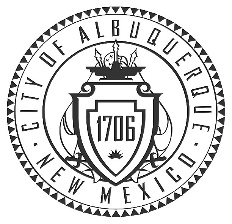 City of AlbuquerqueCultural Services DepartmentABQ BioPark Advisory GroupMEETING AGENDATuesday, November 3, 2020 4:00- 5:00 pmVia Zoom Video ConferenceFor link to Zoom meeting please contact kortiz@cabq.govCall to OrderApproval of AgendaApproval of the MinutesPublic CommentsIntroductions and Reports Announcements/Ongoing Project UpdatesNew BusinessNext Regular Meeting – January 5, 2021 - 4:00 – 5:00 pmAdjourn